Проект закона внесен депутатами Законодательного Собрания Камчатского края Лимановым А.С. Романовой Т.Ф.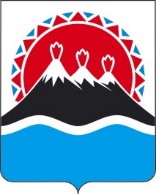 ЗаконКамчатского краяО внесении изменений в Закон Камчатского края "Об административных правонарушениях"Принят Законодательным Собранием Камчатского края"__"_________ 2019 годаСтатья 1Внести в Закон Камчатского края от 19.12.2008 № 209 "Об административных правонарушениях" (с изменениями от 31.03.2009 № 248, от 26.05.2009 № 265, от 23.06.2009 № 298, от 23.06.2009 № 299, от 29.10.2009 № 338, от 27.04.2010 № 433, от 21.06.2010 № 472, от 16.09.2010 № 494, от 03.12.2010 № 514, от 03.12.2010 № 519, от 14.03.2011 № 570, от 06.04.2011 № 585, от 04.05.2011 № 602, от 31.05.2011 № 613, от 09.09.2011 № 639, от 14.11.2011 № 704, от 14.11.2011 № 707, от 14.11.2011 № 710, от 08.02.2012 № 5, от 29.03.2012 № 32, от 04.06.2012 № 46, от 27.06.2012 № 63, от 31.07.2012 № 89, от 05.10.2012 № 120, от 05.10.2012 № 127, от 05.10.2012 № 129, от 29.12.2012 № 176, от 27.03.2013 № 232, от 02.07.2013 № 274, от 25.12.2013 № 376, от 25.12.2013 № 381, от 30.05.2014 № 457, от 01.07.2014 № 499, от 23.09.2014 № 521, от 06.11.2014 № 552, от 30.03.2015 № 604, от 08.06.2015 № 618, от 22.06.2015 № 643, от 27.04.2016 № 781, от 30.12.2016 № 51, от 24.04.2017 № 87, от 01.06.2017 № 96, от 25.07.2017 № 121, от 21.12.2017 № 186, от 02.03.2018 № 196, от 16.04.2018 № 211, от 29.11.2018 № 276, от 24.12.2018 № 299) следующие изменения:1) в статье 10:а) наименование изложить в следующей редакции:"Статья 10. Нарушение правил благоустройства территории муниципального образования в Камчатском крае";б) абзац первый части 1 изложить в следующей редакции:"1. Нарушение требований, установленных правилами благоустройства территории муниципального образования в Камчатском крае по вопросам, предусмотренным частью 2 статьи 451 Федерального закона от 06.10.2003 № 131-ФЗ "Об общих принципах организации местного самоуправления в Российской Федерации", если эти действия (бездействие) не подпадают под действие статей Кодекса Российской Федерации об административных правонарушениях, устанавливающих административную ответственность за нарушение требований законодательства Российской Федерации в области градостроительной деятельности, в области санитарно-эпидемиологического благополучия населения, в области охраны окружающей среды, в области обращения с отходами, земельного законодательства Российской Федерации, жилищного законодательства Российской Федерации, законодательства Российской Федерации о техническом регулировании, законодательства Российской Федерации об автомобильных дорогах и о дорожной деятельности, а также иных правил и норм, предусмотренных федеральными законами и иными нормативными правовыми актами Российской Федерации, находящимися во взаимосвязи с вопросами благоустройства территории, -";2) статью 101 признать утратившей силу;3) статью 11 изложить в следующей редакции:"Статья 11. Нарушение упрощенного порядка предоставления торговых мест на сельскохозяйственных рынках, сельскохозяйственных кооперативных рынкахНарушение упрощенного порядка предоставления торговых мест на сельскохозяйственных рынках, сельскохозяйственных кооперативных рынках, установленного нормативным правовым актом Камчатского края, если эти действия (бездействие) не подпадают под действие статьи 14.34 Кодекса Российской Федерации об административных правонарушениях, -влечет наложение административного штрафа на должностных лиц в размере от двух тысяч до пяти тысяч рублей; на юридических лиц – от пяти тысяч до шести тысяч рублей.".Статья 2Настоящий Закон вступает в силу через 10 дней после дня его официального опубликования.Губернатор Камчатского края					     В.И. ИлюхинПояснительная запискак проекту закона Камчатского края "О внесении изменений в Закон Камчатского края "Об административных правонарушениях"Настоящий проект закона Камчатского края разработан с целью уточнения составов административных правонарушений, предусмотренных статьями 10 и 11 Закона Камчатского края от 19.12.2008 № 209 "Об административных правонарушениях" (далее – Закон Камчатского края № 209).Статья 10 Закона Камчатского края № 209, устанавливающая административную ответственность за нарушение правил благоустройства, конкретизируется путем увязки ее с положениями части 2 статьи 451 Федерального закона от 06.10.2003 № 131-ФЗ "Об общих принципах организации местного самоуправления в Российской Федерации", введенной в действие Федеральным законом от 29.12.2017 № 463-ФЗ "О внесении изменений в Федеральный закон "Об общих принципах организации местного самоуправления в Российской Федерации" и отдельные законодательные акты Российской Федерации".Кроме того, исходя из перечня вопросов, которые согласно статье 451 Федерального закона от 06.10.2003 № 131-ФЗ "Об общих принципах организации местного самоуправления в Российской Федерации" могут регулироваться правилами благоустройства территории муниципального образования, статья 10 Закона Камчатского края № 209 уточняется в целях исключения возможности привлечения к административной ответственности за нарушение правил и норм, предусмотренных федеральными законами и иными нормативными правовыми актами Российской Федерации, и содержащихся при этом в правилах благоустройства территории муниципального образования, как комплексном муниципальном правовом акте.Состав административного правонарушения, предусмотренный статьей 11 Закона Камчатского края № 209, конкретизируется с учетом положений Федерального закона от 30.12.2006 № 271-ФЗ "О розничных рынках и о внесении изменений в Трудовой кодекс Российской Федерации", а также с учетом статьи 14.34 Кодекса Российской Федерации об административных правонарушениях. Упрощенный порядок предоставления торговых мест на сельскохозяйственных рынках и сельскохозяйственных кооперативных рынках, за нарушение которого устанавливается административная ответственность, установлен постановлением Правительства Камчатского края от  08.08.2008 № 242-П "Об установлении порядка заключения договора о предоставлении торгового места на розничном рынке на территории Камчатского края и упрощенного порядка предоставления торговых мест на сельскохозяйственных рынках, сельскохозяйственных кооперативных рынках на территории Камчатского края".Кроме того, законопроектом предусматривается признание утратившей силу статьи 101 Закона Камчатского края № 209, устанавливающей административную ответственность за нарушение правил землепользования и застройки. Указанное обусловлено позицией Верховного Суда Российской Федерации, согласно которой установление административной ответственности за нарушение нормативных правовых актов, регулирующих отношения в области градостроительной деятельности, находится за пределами законодательных полномочий субъекта Российской Федерации в силу положений статьи 58 Градостроительного кодекса Российской Федерации (см. определения Верховного Суда Российской Федерации от 05.08.2015 № 74-АПГ15-15, от 23.10.2013 № 53-АПГ13-9).ПЕРЕЧЕНЬзаконов и иных нормативных правовых актов Камчатского края, подлежащих разработке и принятию в целях реализации Закона Камчатского края "О внесении изменений в Закон Камчатского края "Об административных правонарушениях", признанию утратившими силу, приостановлению, изменениюВ связи с принятием проекта закона Камчатского края "О внесении изменений в Закон Камчатского края "Об административных правонарушениях" не потребуется разработка и принятие, признание утратившими силу, приостановление, изменение законов и иных нормативных правовых актов Камчатского края.Финансово-экономическое обоснованиек проекту закона Камчатского края "О внесении изменений в Закон Камчатского края "Об административных правонарушениях"Принятие настоящего законопроекта не потребует дополнительного финансирования из краевого бюджета.Проект постановления Законодательного Собрания Камчатского края внесендепутатами Законодательного Собрания Камчатского края Лимановым А.С., Романовой Т.Ф.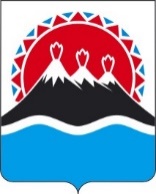 ЗАКОНОДАТЕЛЬНОЕ СОБРАНИЕ КАМЧАТСКОГО КРАЯТРЕТЬЕГО СОЗЫВАП О С Т А Н О В Л Е Н И Е________________№______________________________________        г. Петропавловск-КамчатскийРассмотрев проект закона Камчатского края "О внесении изменений в Закон Камчатского края "Об административных правонарушениях", внесенный депутатами законодательного Собрания Камчатского края Лимановым А.С., Романовой Т.Ф. в порядке законодательной инициативы, принятый в первом чтении постановлением Законодательного Собрания Камчатского края от 20.06.2018 № 444, Законодательное Собрание Камчатского краяПОСТАНОВЛЯЕТ:1. Принять Закон Камчатского края "О внесении изменений в Закон Камчатского края "Об административных правонарушениях".2. Направить настоящий Закон Губернатору Камчатского края для обнародования.Председатель Законодательного Собрания Камчатского края							       В.Ф. РаенкоО Законе Камчатского края "О внесении изменений в Закон Камчатского края "Об административных правонарушениях"